Pozdravljeni,glede na povratno informacijo, ki ste mi jo posredovali v sredo, vidim, da dele celote razumete, je pa potrebno še nekaj vaje. V naslednjem tednu bom podala navodila za ocenjevanje znanja pri matematiki. Sedaj nadaljujemo z delo celote.Odprite SDZ na strani 82.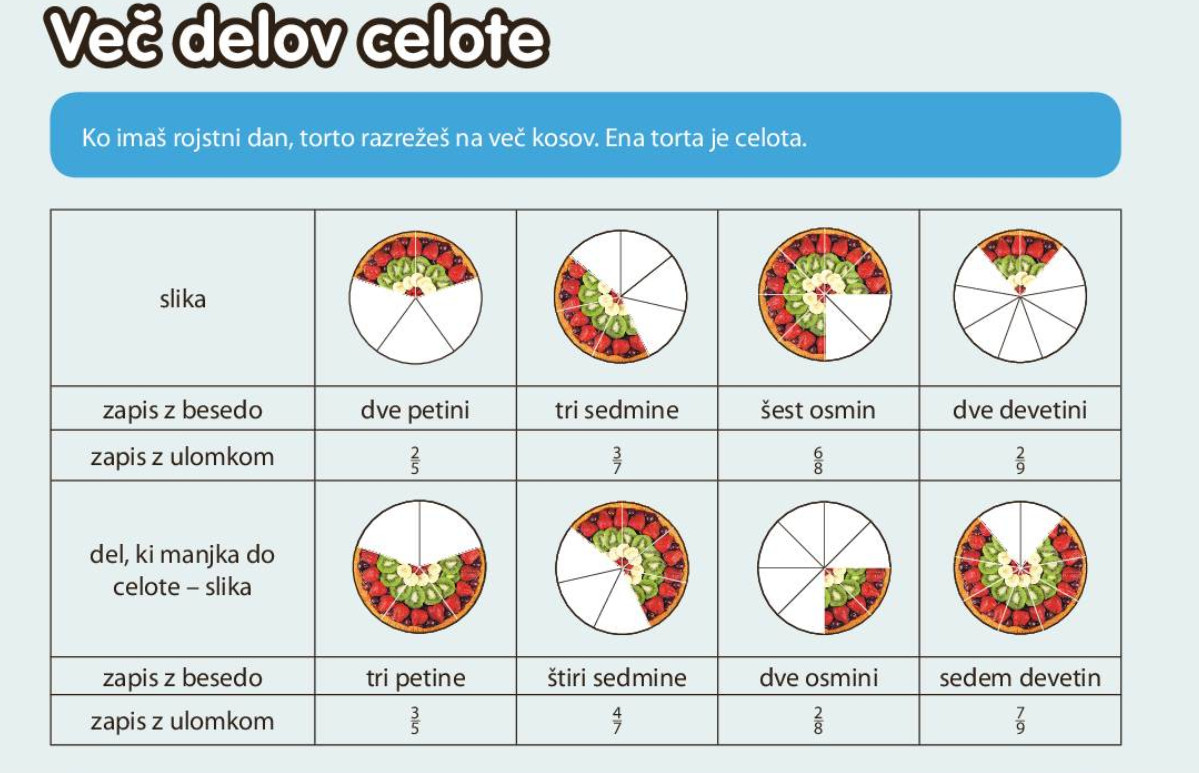 Imamo sadno torto. Opazuj po stolpcih zgornjo sliko, zapis in ulomek.Kako zapišemo ulomek? 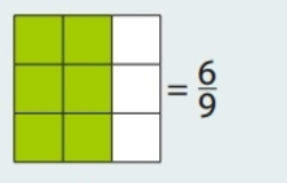 Kvadrat (celota) je razdeljen na 9 delov, 6 pa je pobarvanih. V spodnji del ulomka (imenovalec) zapišemo na koliko delov je nek lik, stvar, razdeljena; v zgornji del ulomka (števec) pa zapišemo koliko teh delov imamo, vidimo, je pobarvanih… Še nekaj primerov: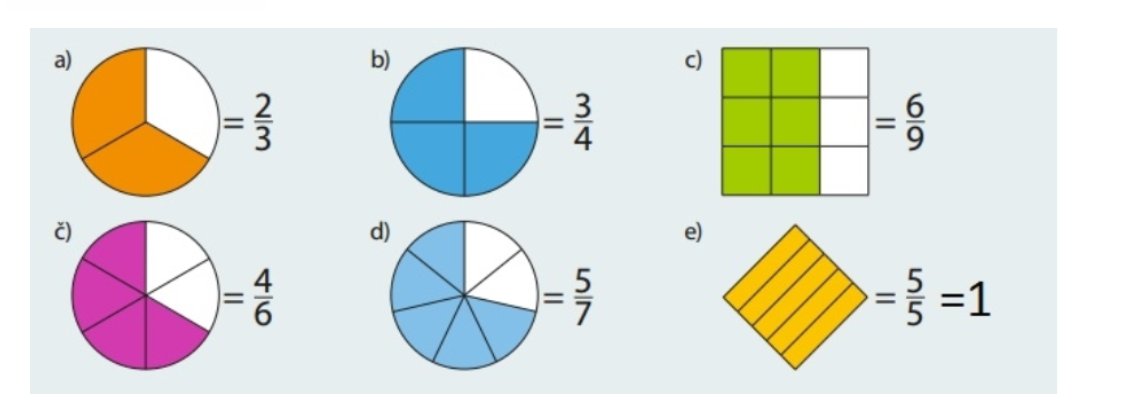 Zapis v zvezek                                           DELI CELOTE IN ULOMKI      Reševanje vaj:SDZ/ stran 82 in 83. REŠITVE: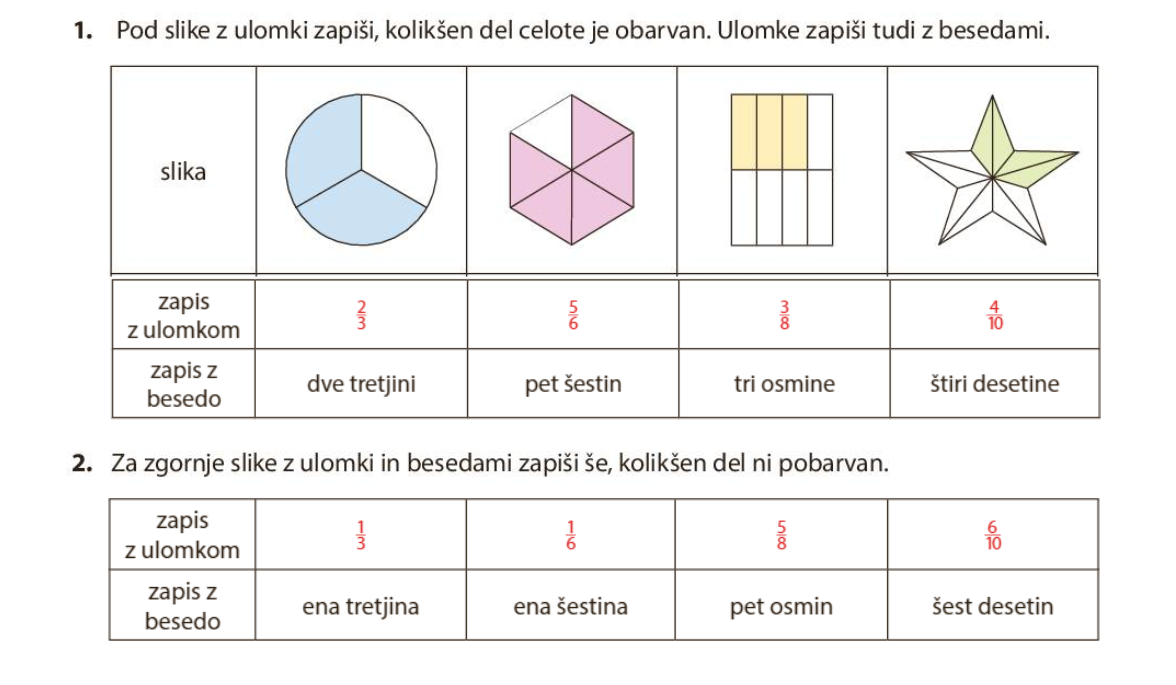 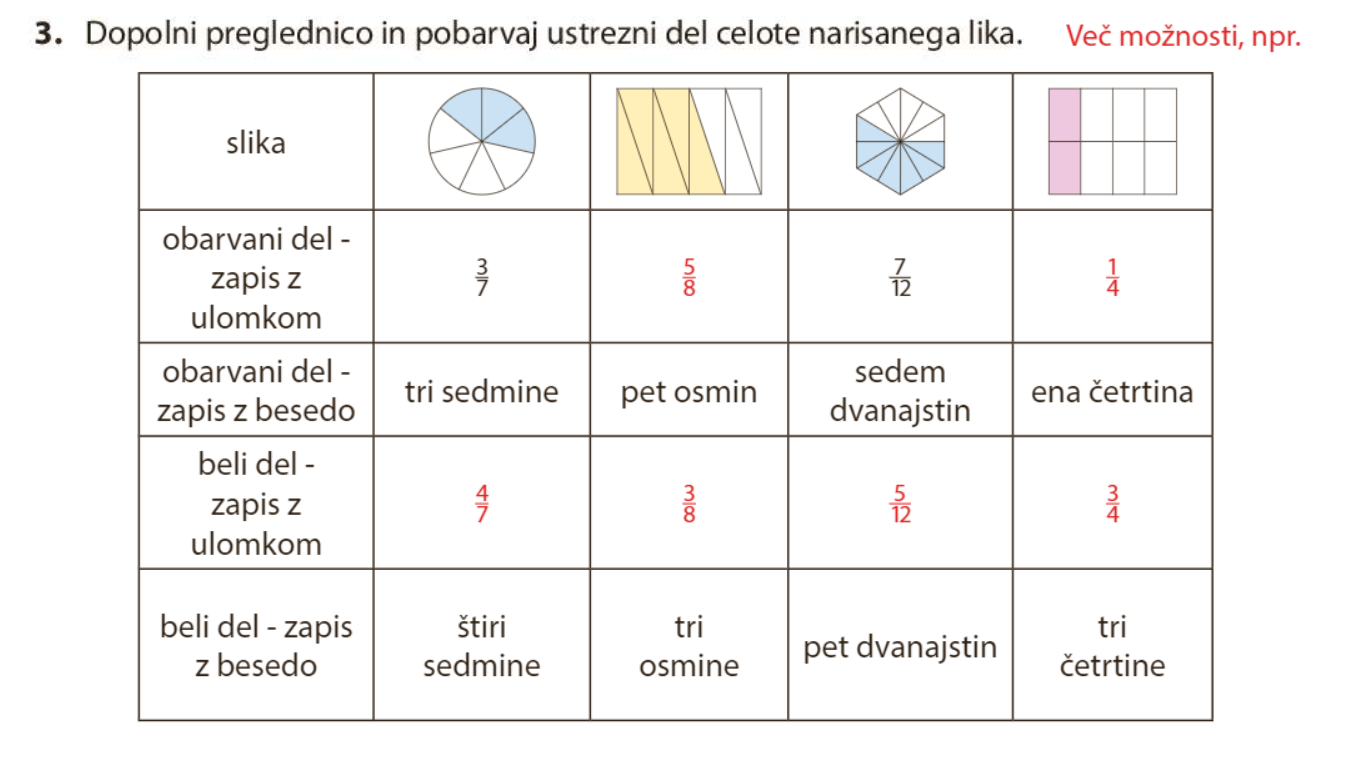 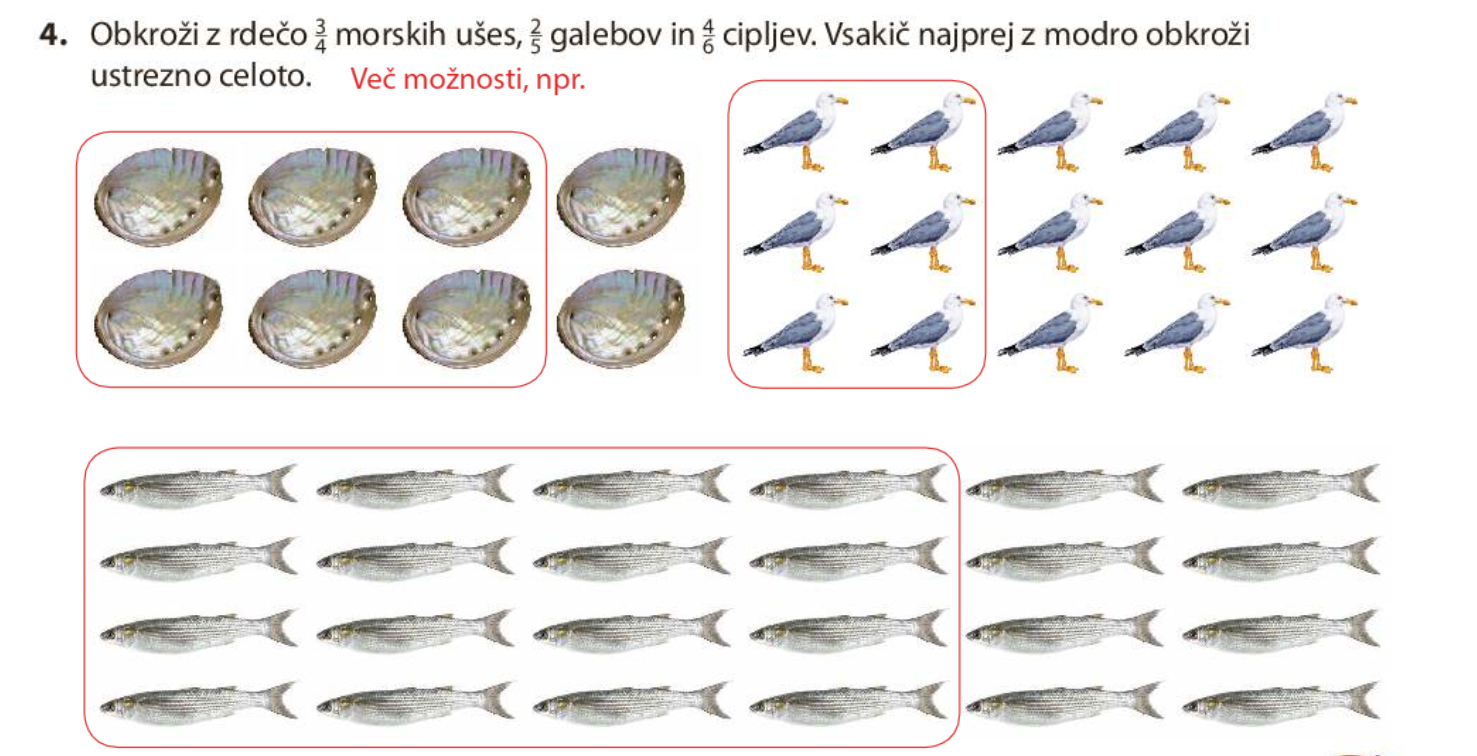 